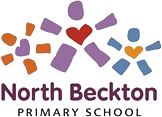 RSHE Parents’ Consultation Governors Feedback February 2021After consulting with parents through information sharing sessions and surveys, the following points were raised. At the start of each academic year there is a Year Group welcome meeting, where we share the PSHE overviews within the wider curriculum.This is in response to 71 parents/carers attending the Parent Consultations sessions and 24 responses to the school’s online survey.RSHE UpdateRSHE UpdateRSHE UpdateHas a RSHE consultation been carried out with the parents?Has a RSHE consultation been carried out with the parents?YesParental Response – Any responses from the parents that the governors should be aware ofAction taken on parental responseAction taken on parental responseWhat is compulsory and how do we opt out?Relationship and Health Education is mandatory. You can opt out of Sex Education in Y6 – the procedure for this has not changed. You need to put in writing your reasons for withdrawal and make an appointment to speak to a member of SMT. Relationship and Health Education is mandatory. You can opt out of Sex Education in Y6 – the procedure for this has not changed. You need to put in writing your reasons for withdrawal and make an appointment to speak to a member of SMT. What resources will be used and what will my child learn?Resources used have been shared in these sessions and we have held year group welcome meetings at the start of each year to share what overviews.Resources used have been shared in these sessions and we have held year group welcome meetings at the start of each year to share what overviews.Do you teach about drugs?Drugs Education is part of our curriculum and is listed in the PSHE overview – this is a progressive curriculum from Y1 through to Y6 and is taught in an age-appropriate way. E.g. learning about medicines in Y2 and smoking in Y3.  Drugs Education is part of our curriculum and is listed in the PSHE overview – this is a progressive curriculum from Y1 through to Y6 and is taught in an age-appropriate way. E.g. learning about medicines in Y2 and smoking in Y3.  Do you teach about a safe or unwanted touch and keeping secrets?We use a range of resources, including the NSPCC PANTs resources, about the importance of keeping our bodies safe and private, keeping good / safe secrets and who to go to for help if we feel unhappy / unsafe.We use a range of resources, including the NSPCC PANTs resources, about the importance of keeping our bodies safe and private, keeping good / safe secrets and who to go to for help if we feel unhappy / unsafe.It is important to use the correct scientific vocabulary when teaching about naming the body parts We agree that this important and we will add ‘anatomy’ to the key vocabulary that is taught in lessons and refer to the body parts by their anatomical names e.g. vulva.We agree that this important and we will add ‘anatomy’ to the key vocabulary that is taught in lessons and refer to the body parts by their anatomical names e.g. vulva.Do you teach about how to care for our environment?We do comprehensively teacher this in a progressive cross-curricular manner through other subjects such as Topic.  We do comprehensively teacher this in a progressive cross-curricular manner through other subjects such as Topic.  Do you teach about consent?We do teach about this as part of the progressive Keeping Safe outcomes in relation to acceptable touch and explicitly as part of the Year 6 Ourselves unit. We do teach about this as part of the progressive Keeping Safe outcomes in relation to acceptable touch and explicitly as part of the Year 6 Ourselves unit. How do we take into account religious and cultural beliefs?The RSHE policy has been created through consulting with the Newham RSHE partnership, which is made up of a diverse range of religious and non-religious community groups. This ensures that the teaching is delivered in a faith-sensitive way and meets the needs by representing all children in our community and wider society. Teachers in our school are highly professional and will not give personal opinions when teaching lessons.The RSHE policy has been created through consulting with the Newham RSHE partnership, which is made up of a diverse range of religious and non-religious community groups. This ensures that the teaching is delivered in a faith-sensitive way and meets the needs by representing all children in our community and wider society. Teachers in our school are highly professional and will not give personal opinions when teaching lessons.How will you teach children about responding to Covid-19?We do teach children about responding to current affairs and issues, as well as explicitly teaching the children about how to respond to feelings and emotions.We do teach children about responding to current affairs and issues, as well as explicitly teaching the children about how to respond to feelings and emotions.Can you help support us at home with teaching our children? After consulting with parents, we have identified main areas that parents would like support with including: How to talk about body parts / puberty Useful resources we can use What types of questions do children ask How to stay healthy and hygienic This is something we will look into starting in the next academic year e.g. parent workshops.After consulting with parents, we have identified main areas that parents would like support with including: How to talk about body parts / puberty Useful resources we can use What types of questions do children ask How to stay healthy and hygienic This is something we will look into starting in the next academic year e.g. parent workshops.Do you teach about diversity?We teach about how we live in a multicultural society and that we are all individual and unique, including responding to current affairs. This includes race, religion, different types of families, our heritage, etc.We teach about how we live in a multicultural society and that we are all individual and unique, including responding to current affairs. This includes race, religion, different types of families, our heritage, etc.Are you teaching about sex?After consulting with Y6 parents, images that are used in teaching about conception have been shared in the zoom meetings. Relationship Education is not teaching about romantic relationships. It is about teaching the children all the different relationships they have in their lives with different individuals, the importance of showing respect and what makes up a healthy relationship.  Sex Education taught in Y6 will look at the biology behind how a baby is conceived, but not about how people make love or have sexual intercourse. This will be taught in summer term when children are more mature. We feel this is important to be taught in class where the children have a good relationship with their teacher and feel more comfortable / confident to ask questions.   If deemed necessary, lessons will be taught as single-sex lessons. After consulting with Y6 parents, images that are used in teaching about conception have been shared in the zoom meetings. Relationship Education is not teaching about romantic relationships. It is about teaching the children all the different relationships they have in their lives with different individuals, the importance of showing respect and what makes up a healthy relationship.  Sex Education taught in Y6 will look at the biology behind how a baby is conceived, but not about how people make love or have sexual intercourse. This will be taught in summer term when children are more mature. We feel this is important to be taught in class where the children have a good relationship with their teacher and feel more comfortable / confident to ask questions.   If deemed necessary, lessons will be taught as single-sex lessons. Will my child learn about puberty? It is important for them to know about how their body will change.We agree that it is important for children to learn about this – and it is part of the Health Education requirements. As a school, we have designed for this to be taught in an age-appropriate way so children have the knowledge and are prepared for changes they may experience at the right time. Any individual issues that arise with pupils will be discussed with parents / carers. We agree that it is important for children to learn about this – and it is part of the Health Education requirements. As a school, we have designed for this to be taught in an age-appropriate way so children have the knowledge and are prepared for changes they may experience at the right time. Any individual issues that arise with pupils will be discussed with parents / carers. Do you teach how to keep healthy?We teach this in a cross-curricular way through topics like PE and it is explicitly taught in our Healthy Living Curriculum which incorporates Science, DT and PHSE outcome into at least on focus week per term. We teach this in a cross-curricular way through topics like PE and it is explicitly taught in our Healthy Living Curriculum which incorporates Science, DT and PHSE outcome into at least on focus week per term. What do the codes L, R and H mean?These are the curriculum codes – Living in the Wider World, Relationships and Health Education. We can add these to the overviews next academic year, so it is clear for people to see what the curriculum statements are referring to.These are the curriculum codes – Living in the Wider World, Relationships and Health Education. We can add these to the overviews next academic year, so it is clear for people to see what the curriculum statements are referring to.How / when will lessons be taught?Each Year group’s curriculum will be shared at the start of every year in the year group welcome meetings. The term for each sequence of lessons is listed on the curriculum overview for every year group which is published on the school website.Each Year group’s curriculum will be shared at the start of every year in the year group welcome meetings. The term for each sequence of lessons is listed on the curriculum overview for every year group which is published on the school website.General Comments I like the school because is a safe place for my daughter and she learns to be a good friend and I like her to learn all about relationships, being healthy and growing up that maybe I don’t know how to explain to her.I think conception should be taught in the first part of Summer term of Year 6, before the children go to secondary school , so pupils still have the opportunity to talk to teachers they know well, whilst still in primary school.I do not agree with talking about sexual relations at an early age for a child. Yes, we must do awareness-raising, but within the limits of the child's perception, such as educating them about how to protect themselves from harassment and sexual abuse.I want my child to be comfortable in talking to me about personal issues and topics. However, she is the first born and it might mean I can speak to a member of staff about a topic or have a question that needs answering so that I can support her.Personally I don’t want my child to be exposed to relationship other than heterosexual type. Sorry, but they are too young to take on some information which is not needed at this time of their life. They can learn this at secondary school where they are mature enough to understand.Health and nutrition and friendships I am happy for the school to talk about. However I do not want my children learning about sex and same sex marriage in school as I believe it is my place to teach them this and goes against our families beliefsIt’s important to talk about your feelings and ask questions if you’re confused by something with the people you trust e.g.  parents or a teacher.I would like to teach my own child about relationship, health and growing up in my own way. I feel they are still too small to be learning about some things no appropriate for their age.My child is only in year 1 so has lots to learn. However, I would like her to learn about it all but in a modern context. Lots has changed and therefore I would like her to shown a modern approach. She is already exposed to same sex relationship because of members in the family. And therefore think its important for her to see this as "normal". And I would like her to know how to keep safe. I think the campaign on "Talk Pants" is very important. She absorbs so much while at school so think the messages taught by school will have a positive impact on her